Die Betriebsentwicklungsseminare 2012 in der Übersicht: Rinderhaltung: PressemitteilungFühlen sich Ihre Schweine „sauwohl“? 	
Wohin gehen Ihre Hühner zum Sonnenbaden?Weiterbildungsseminare für Landwirte zum Thema „Tiergerechte Haltungssysteme“ (Bad Dürkheim, Berlin, 24.05.2012) Tierhalter in Deutschland stehen vor großen Herausforderungen: Sie müssen zunehmend die Haltungsverfahren ihrer Tiere mit ökonomischen Aspekten des Marktes und gesellschaftlichen Anforderungen in Einklang bringen. Ab Herbst 2012 startet daher eine Reihe zweitägiger Kompaktseminare zum Thema „Tiergerechte Haltungssysteme“. Diese Seminare wollen Tierhalter darin unterstützen, zur nachhaltigen Entwicklung ihrer Betriebe den Schwerpunkt auf eine tiergerechtere Ausrichtung der Haltung zu legen.Es werden innovative Haltungssysteme vorgestellt und es wird geprüft, wie sich die Umstellung auf „tiergerecht“ rechnet. Dabei spielen arbeitswirtschaftliche Aspekte ebenso eine Rolle wie die Leistungen der Tiere und die Vermarktungsmöglichkeiten. Die Seminare versuchen betriebsindividuell die Frage zu beantworten: "Wie kann eine wirtschaftliche und zugleich besonders tiergerechte Haltung auf Ihrem Betrieb aussehen?" Die Betriebsleiter haben die Möglichkeit, individuelle Entwicklungspläne zu erarbeiten und so die ersten Schritte hin zu tiergerechteren Haltungssystemen zu formulieren. Die Teilnahme an den Veranstaltungen ist kostenlos. Verpflegung und Übernachtung sind von den Teilnehmern selber zu tragen. Die Teilnehmerzahl der Veranstaltungen ist begrenzt. Für die Teilnahme ist eine Anmeldung bis 45 Tage vor der Veranstaltung erforderlich.Die Betriebsentwicklungsseminare „Tiergerechte Haltungssysteme“ werden im Auftrag des Bundesministeriums für Ernährung, Landwirtschaft und Verbraucherschutz (BMELV) im Rahmen des Bundesprogramms Ökologischer Landbau und andere Formen nachhaltiger Landwirtschaft (BÖLN) angeboten. Die Seminare werden von der FiBL Projekte GmbH in Zusammenarbeit mit dem Verband der Landwirtschaftskammern durchgeführt. Alle Informationen unter: www.tiergerechte-haltungssysteme.de PressemitteilungFühlen sich Ihre Schweine „sauwohl“? 	
Wohin gehen Ihre Hühner zum Sonnenbaden?Weiterbildungsseminare für Landwirte zum Thema „Tiergerechte Haltungssysteme“ (Bad Dürkheim, Berlin, 24.05.2012) Tierhalter in Deutschland stehen vor großen Herausforderungen: Sie müssen zunehmend die Haltungsverfahren ihrer Tiere mit ökonomischen Aspekten des Marktes und gesellschaftlichen Anforderungen in Einklang bringen. Ab Herbst 2012 startet daher eine Reihe zweitägiger Kompaktseminare zum Thema „Tiergerechte Haltungssysteme“. Diese Seminare wollen Tierhalter darin unterstützen, zur nachhaltigen Entwicklung ihrer Betriebe den Schwerpunkt auf eine tiergerechtere Ausrichtung der Haltung zu legen.Es werden innovative Haltungssysteme vorgestellt und es wird geprüft, wie sich die Umstellung auf „tiergerecht“ rechnet. Dabei spielen arbeitswirtschaftliche Aspekte ebenso eine Rolle wie die Leistungen der Tiere und die Vermarktungsmöglichkeiten. Die Seminare versuchen betriebsindividuell die Frage zu beantworten: "Wie kann eine wirtschaftliche und zugleich besonders tiergerechte Haltung auf Ihrem Betrieb aussehen?" Die Betriebsleiter haben die Möglichkeit, individuelle Entwicklungspläne zu erarbeiten und so die ersten Schritte hin zu tiergerechteren Haltungssystemen zu formulieren. Die Teilnahme an den Veranstaltungen ist kostenlos. Verpflegung und Übernachtung sind von den Teilnehmern selber zu tragen. Die Teilnehmerzahl der Veranstaltungen ist begrenzt. Für die Teilnahme ist eine Anmeldung bis 45 Tage vor der Veranstaltung erforderlich.Die Betriebsentwicklungsseminare „Tiergerechte Haltungssysteme“ werden im Auftrag des Bundesministeriums für Ernährung, Landwirtschaft und Verbraucherschutz (BMELV) im Rahmen des Bundesprogramms Ökologischer Landbau und andere Formen nachhaltiger Landwirtschaft (BÖLN) angeboten. Die Seminare werden von der FiBL Projekte GmbH in Zusammenarbeit mit dem Verband der Landwirtschaftskammern durchgeführt. Alle Informationen unter: www.tiergerechte-haltungssysteme.de Nachhaltige Landwirtschaft / Tiergerechte HaltungssystemeBetriebsentwicklungsseminare für Landwirte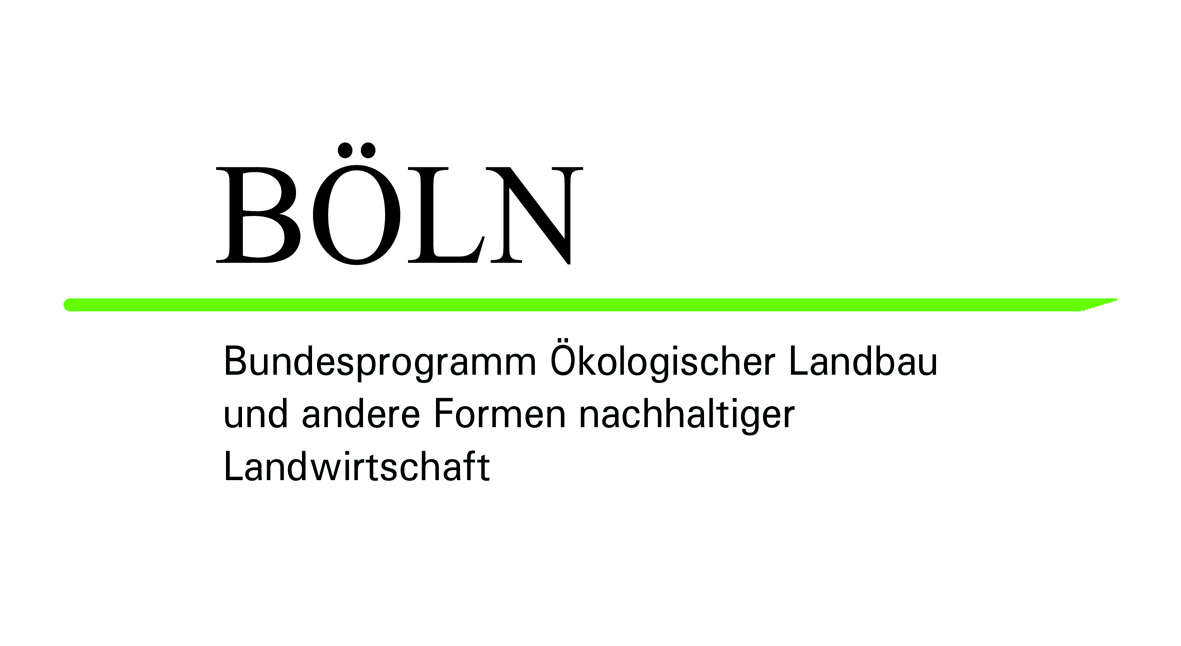 Die Schulungsmaßnahmen werden im Auftrag  vom Bundesministerium für Ernährung, Landwirtschaft und Verbraucherschutz im Rahmen des Bundesprogramms Ökologischer Landbau und andere Formen nachhaltiger Landwirtschaft (BÖLN) durch das Projektteam aus FiBL Projekte GmbH und VLK durchgeführt.Weitere Informationen erhalten Sie unter www.tiergerechte-haltungssysteme.de Ansprechpartner beim Projektteam  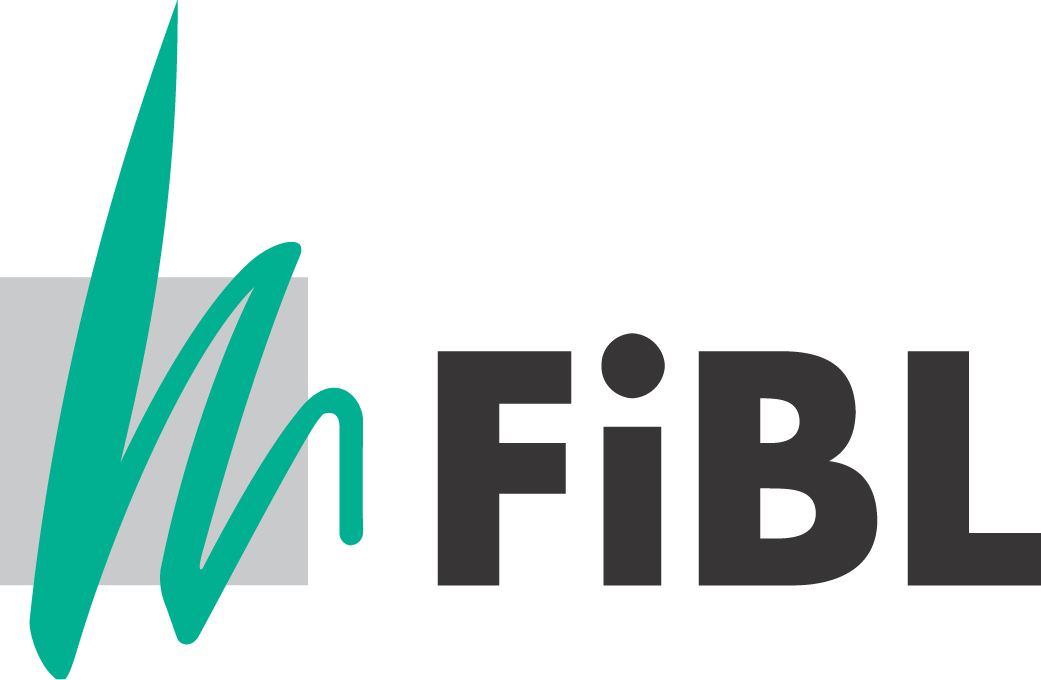 FiBL Projekte GmbHWeinstraße Süd 51, 67098 Bad DürkheimAnsprechpartnerin: Gundula Jahn Tel.: 06322/98970-220 I Fax: 06322/98970-1gundula.jahn@fibl.org I www.soel.deVerband der Landwirtschaftskammern (VLK)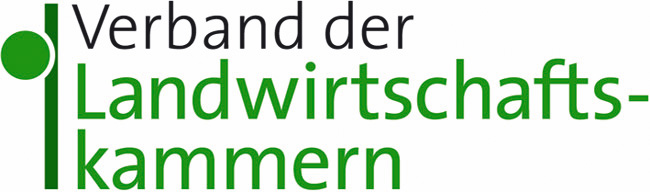 Claire-Waldoff-Straße 7,10117 BerlinAnsprechpartner: Dr. Karl Kempkens (LWK NRW)Tel: 0228/703-1456 | Fax 0228/703-191456karl.kempkens@lwk.nrw.de | www.landwirtschaftskammern.deDas Projektteam:Die FiBL Projekte GmbH ist ein Gemeinschaftsunternehmen von FiBL Deutschland e.V. und Stiftung Ökologie und Landbau www.fibl.org	
www.soel.deDer VLK ist ein Netzwerk von Landwirtschaftskammern und Länderagrarverwaltungen. Er verfügt über einen großen Pool von Experten u. a. zum Themenbereich der tiergerechten Haltungssysteme (Berater, Tierärzte).Das Projektteam:Die FiBL Projekte GmbH ist ein Gemeinschaftsunternehmen von FiBL Deutschland e.V. und Stiftung Ökologie und Landbau www.fibl.org	
www.soel.deDer VLK ist ein Netzwerk von Landwirtschaftskammern und Länderagrarverwaltungen. Er verfügt über einen großen Pool von Experten u. a. zum Themenbereich der tiergerechten Haltungssysteme (Berater, Tierärzte).09.-09.-Landwirtschaftliches Zentrum Baden-Württemberg, 
88326 AulendorfLandwirtschaftliches Zentrum Baden-Württemberg, 
88326 AulendorfNachhaltige Landwirtschaft / Tiergerechte HaltungssystemeBetriebsentwicklungsseminare für LandwirteDie Schulungsmaßnahmen werden im Auftrag  vom Bundesministerium für Ernährung, Landwirtschaft und Verbraucherschutz im Rahmen des Bundesprogramms Ökologischer Landbau und andere Formen nachhaltiger Landwirtschaft (BÖLN) durch das Projektteam aus FiBL Projekte GmbH und VLK durchgeführt.Weitere Informationen erhalten Sie unter www.tiergerechte-haltungssysteme.de17.-17.-Landwirtschaftszentrum Haus Düsse (NRW), 
59505 Bad SassendorfLandwirtschaftszentrum Haus Düsse (NRW), 
59505 Bad SassendorfNachhaltige Landwirtschaft / Tiergerechte HaltungssystemeBetriebsentwicklungsseminare für LandwirteDie Schulungsmaßnahmen werden im Auftrag  vom Bundesministerium für Ernährung, Landwirtschaft und Verbraucherschutz im Rahmen des Bundesprogramms Ökologischer Landbau und andere Formen nachhaltiger Landwirtschaft (BÖLN) durch das Projektteam aus FiBL Projekte GmbH und VLK durchgeführt.Weitere Informationen erhalten Sie unter www.tiergerechte-haltungssysteme.de26.-26.-Landwirtschaftliche Lehranstalten Triesdorf (BY), 
91746 WeidenbachLandwirtschaftliche Lehranstalten Triesdorf (BY), 
91746 WeidenbachNachhaltige Landwirtschaft / Tiergerechte HaltungssystemeBetriebsentwicklungsseminare für LandwirteDie Schulungsmaßnahmen werden im Auftrag  vom Bundesministerium für Ernährung, Landwirtschaft und Verbraucherschutz im Rahmen des Bundesprogramms Ökologischer Landbau und andere Formen nachhaltiger Landwirtschaft (BÖLN) durch das Projektteam aus FiBL Projekte GmbH und VLK durchgeführt.Weitere Informationen erhalten Sie unter www.tiergerechte-haltungssysteme.deNachhaltige Landwirtschaft / Tiergerechte HaltungssystemeBetriebsentwicklungsseminare für LandwirteDie Schulungsmaßnahmen werden im Auftrag  vom Bundesministerium für Ernährung, Landwirtschaft und Verbraucherschutz im Rahmen des Bundesprogramms Ökologischer Landbau und andere Formen nachhaltiger Landwirtschaft (BÖLN) durch das Projektteam aus FiBL Projekte GmbH und VLK durchgeführt.Weitere Informationen erhalten Sie unter www.tiergerechte-haltungssysteme.deSchweinehaltung: 31.10.-01. November 2012Schweinehaltung: 31.10.-01. November 2012Loheland-Stiftung, Tagungsstätte Wiesenhaus, 
36093 KünzellLoheland-Stiftung, Tagungsstätte Wiesenhaus, 
36093 KünzellNachhaltige Landwirtschaft / Tiergerechte HaltungssystemeBetriebsentwicklungsseminare für LandwirteDie Schulungsmaßnahmen werden im Auftrag  vom Bundesministerium für Ernährung, Landwirtschaft und Verbraucherschutz im Rahmen des Bundesprogramms Ökologischer Landbau und andere Formen nachhaltiger Landwirtschaft (BÖLN) durch das Projektteam aus FiBL Projekte GmbH und VLK durchgeführt.Weitere Informationen erhalten Sie unter www.tiergerechte-haltungssysteme.deHaltung kleiner Wiederkäuer:Haltung kleiner Wiederkäuer:Haltung kleiner Wiederkäuer:Nachhaltige Landwirtschaft / Tiergerechte HaltungssystemeBetriebsentwicklungsseminare für LandwirteDie Schulungsmaßnahmen werden im Auftrag  vom Bundesministerium für Ernährung, Landwirtschaft und Verbraucherschutz im Rahmen des Bundesprogramms Ökologischer Landbau und andere Formen nachhaltiger Landwirtschaft (BÖLN) durch das Projektteam aus FiBL Projekte GmbH und VLK durchgeführt.Weitere Informationen erhalten Sie unter www.tiergerechte-haltungssysteme.de07.-08. November 201207.-08. November 2012TaunusTagungsHotel GmbH, 
Hessische Landvolk-Hochschule, 
61381 FriedrichsdorfTaunusTagungsHotel GmbH, 
Hessische Landvolk-Hochschule, 
61381 FriedrichsdorfNachhaltige Landwirtschaft / Tiergerechte HaltungssystemeBetriebsentwicklungsseminare für LandwirteDie Schulungsmaßnahmen werden im Auftrag  vom Bundesministerium für Ernährung, Landwirtschaft und Verbraucherschutz im Rahmen des Bundesprogramms Ökologischer Landbau und andere Formen nachhaltiger Landwirtschaft (BÖLN) durch das Projektteam aus FiBL Projekte GmbH und VLK durchgeführt.Weitere Informationen erhalten Sie unter www.tiergerechte-haltungssysteme.deGeflügelhaltung: 04.-05. Dezember 2012Geflügelhaltung: 04.-05. Dezember 2012Landwirtschaftliches Bildungszentrum Echem, 21379 EchemLandwirtschaftliches Bildungszentrum Echem, 21379 EchemNachhaltige Landwirtschaft / Tiergerechte HaltungssystemeBetriebsentwicklungsseminare für LandwirteDie Schulungsmaßnahmen werden im Auftrag  vom Bundesministerium für Ernährung, Landwirtschaft und Verbraucherschutz im Rahmen des Bundesprogramms Ökologischer Landbau und andere Formen nachhaltiger Landwirtschaft (BÖLN) durch das Projektteam aus FiBL Projekte GmbH und VLK durchgeführt.Weitere Informationen erhalten Sie unter www.tiergerechte-haltungssysteme.deNachhaltige Landwirtschaft / Tiergerechte HaltungssystemeBetriebsentwicklungsseminare für LandwirteDie Schulungsmaßnahmen werden im Auftrag  vom Bundesministerium für Ernährung, Landwirtschaft und Verbraucherschutz im Rahmen des Bundesprogramms Ökologischer Landbau und andere Formen nachhaltiger Landwirtschaft (BÖLN) durch das Projektteam aus FiBL Projekte GmbH und VLK durchgeführt.Weitere Informationen erhalten Sie unter www.tiergerechte-haltungssysteme.deNachhaltige Landwirtschaft / Tiergerechte HaltungssystemeBetriebsentwicklungsseminare für LandwirteDie Schulungsmaßnahmen werden im Auftrag  vom Bundesministerium für Ernährung, Landwirtschaft und Verbraucherschutz im Rahmen des Bundesprogramms Ökologischer Landbau und andere Formen nachhaltiger Landwirtschaft (BÖLN) durch das Projektteam aus FiBL Projekte GmbH und VLK durchgeführt.Weitere Informationen erhalten Sie unter www.tiergerechte-haltungssysteme.deNachhaltige Landwirtschaft / Tiergerechte HaltungssystemeBetriebsentwicklungsseminare für LandwirteDie Schulungsmaßnahmen werden im Auftrag  vom Bundesministerium für Ernährung, Landwirtschaft und Verbraucherschutz im Rahmen des Bundesprogramms Ökologischer Landbau und andere Formen nachhaltiger Landwirtschaft (BÖLN) durch das Projektteam aus FiBL Projekte GmbH und VLK durchgeführt.Weitere Informationen erhalten Sie unter www.tiergerechte-haltungssysteme.deNachhaltige Landwirtschaft / Tiergerechte HaltungssystemeBetriebsentwicklungsseminare für LandwirteDie Schulungsmaßnahmen werden im Auftrag  vom Bundesministerium für Ernährung, Landwirtschaft und Verbraucherschutz im Rahmen des Bundesprogramms Ökologischer Landbau und andere Formen nachhaltiger Landwirtschaft (BÖLN) durch das Projektteam aus FiBL Projekte GmbH und VLK durchgeführt.Weitere Informationen erhalten Sie unter www.tiergerechte-haltungssysteme.de Ansprechpartner beim Projektteam  FiBL Projekte GmbHWeinstraße Süd 51, 67098 Bad DürkheimAnsprechpartnerin: Gundula Jahn Tel.: 06322/98970-220 I Fax: 06322/98970-1gundula.jahn@fibl.org I www.soel.deVerband der Landwirtschaftskammern (VLK)Claire-Waldoff-Straße 7,10117 BerlinAnsprechpartner: Dr. Karl Kempkens (LWK NRW)Tel: 0228/703-1456 | Fax 0228/703-191456karl.kempkens@lwk.nrw.de | www.landwirtschaftskammern.deDas Projektteam:Die FiBL Projekte GmbH ist ein Gemeinschaftsunternehmen von FiBL Deutschland e.V. und Stiftung Ökologie und Landbau www.fibl.org	
www.soel.deDer VLK ist ein Netzwerk von Landwirtschaftskammern und Länderagrarverwaltungen. Er verfügt über einen großen Pool von Experten u. a. zum Themenbereich der tiergerechten Haltungssysteme (Berater, Tierärzte).